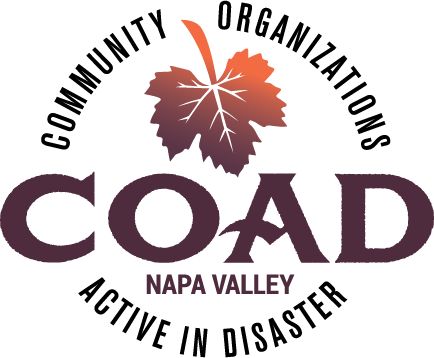 AgendaMeeting Objectives: Introduce COAD Disaster Activation Plan Planning & Prioritizing for 2019Update on Current Activities Welcome and Introductions  COAD Conference Debrief  Long-Term Recovery Update & Meet the New Director Internews Grant: Communicating with Spanish Speakers in Times of Disaster COAD Disaster Activation Plan & Keeping your agency up-to-date2019 Training & Event Priorities Meeting Schedule for 2019 COAD Executive Committee: Strategic Planning Member Updates and Announcements Next Meeting: SEE YOU IN JANUARY 2019….